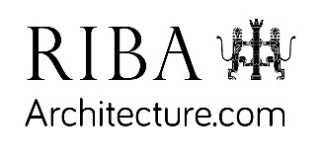 Thank you for your interest in our RIBA Future Architects open call. Would you like your project to be considered for a feature on the @RIBAEducation Instagram?We want to showcase and celebrate inspiring student work from across the architecture student community, highlighting the wide variety of projects and ideas from across the UK and internationally. We're looking to highlight innovative design solutions, excellent drawing skills and inspirational student stories.Content can be works in progress, or final projects/portfolios - send us your Instagram ready images (max 10) or video (max 1), plus a short project description telling us the story behind your work, your details and your Instagram tags.Selected submissions will be scheduled regularly on the @RIBAEducation Instagram throughout 2022.Please note: Due to the volume of submissions we receive, we will not respond to individual submissions.Please email your submission to futurearchitects@riba.org and include the following details:About YouFirst Name:Surname:Your email address:Stage of education: (i.e Part 1, Part 2 etc)Your educational institution: Your RIBA Membership status:Social media accounts you would like us to tag:Your SubmissionProject title:Project description:Max 600 wordsAny additional external links:Your Images and FilesImages:Please submit no more than 10 high-res images within the body of your submissions email or via a Google Drive or Dropbox link. Please make sure images have the correct viewing permissions to allow for download. Due to time limits on downloads, we cannot accept submissions via WeTransfer.Please note: Images will be resized to 1080px by 1080px for use on Instagram.Video:If submitting a video, please resize and edit for Instagram use.If you would like to find out more about how we will use your data RIBA’s privacy notice can be seen at: www.architecture.com/about/privacy-policy